МЕЖДУНАРОДНАЯ АССОЦИАЦИЯ КУЛЬТУРНОГО ТУРИЗМА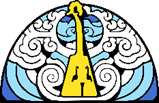 Монголия, г. Улан-Батор, район Сухэ-Батора, ул. Иркутская 7. http://www.makt-info.comПоложение Международного фестиваля «Великий Шелковый путь»1. Общие положения1.1.	Международный культурно-образовательный проект «Великий Шелковый путь» – это фестиваль творчества народов Евразии.1.2. Миссия проекта – интеграция культур народов Евразии, сохранение истории и традиций в условиях современности.2. Задачи проекта:- развитие культурного диалога между народами Евразии;- сохранение и развитие самобытных культур региона Евразии;- укрепление дружественных связей между Россией, Монголией и Китаем.- создание качественного, конкурентоспособного туристского продукта на основе природного и культурного наследия предков с использованием современных достижений науки, культуры, информационных технологий;- развитие способностей детей к творчеству, креативности, предпринимательству;- повышение уровня художественного образования, расширение кругозора детей и подростков;- нравственно-патриотическое воспитание детей и подростков, укрепление интереса к истории, культуре, искусству.3. Учредители и организаторы проекта3.1. Учредители и организаторы проекта: - Международная Ассоциация культурного туризма (МАКТ, г. Улан-Батор, Монголия);- Ассоциация межкультурных коммуникаций Внутренней Монголии (г. Хух-Хото, Китай);- Детский Дворец творчества (г. Богдо-Хот, Китай).3.2. Партнеры проекта:- Туроператор «Актив Адвенчур Тур», г. Улан-Батор, Монголия;3. Участники конкурса: взрослые и учащиеся общеобразовательных школ, учреждений дополнительного образования, ДШИ, творческих объединений России, Монголии и Китая.4. Место и время проведения: г. Богдо-Хот, Внутренняя Монголия, Китай. 22-23 июня 2024 г.5. Организационные вопросы.5.1. К участию в фестивале-конкурсе допускаются индивидуальные участники (взрослые и дети), творческие коллективы, ансамбли, учащиеся общеобразовательных школ, своевременно и надлежащим образом подавшие Заявку на участие в соответствии с требованиями настоящего Положения.5.2. Заполненную Заявку установленного образца следует прислать по электронной почте makt-info@mail.ru elena-makt@mail.ru  Конкурсные материалы (фонограммы, фотоработы) принимаются по почте makt-media@mail.ru. Ответственность за достоверность предоставляемых сведений несет лицо, направляющее Заявку.5.3. Приём Заявок на участие заканчивается за 30 дней до начала фестиваля-конкурса. Организаторы имеют право прекратить прием заявок до установленного срока, если лимит участников номинации исчерпан.5.5. Учредители проекта оставляют за собой право изменить сроки проведения фестиваля, заранее уведомив участников фестиваля. Для уведомления будет использоваться контактная информация, указанная в Заявке.6. НоминацииФестиваль-конкурс проходит по следующим номинациям:- Конкурс «Хореография»;- Конкурс «Вокал»;- Конкурс «Дефиле, дизайн одежды».- Конкурс-выставка «Туристический сувенир»;- Конкурс-выставка «Изобразительное искусство».I. Конкурс «Хореография».К участию принимаются коллективы (ансамбли, малые группы не менее 3 человек), от каждого коллектива – не более 2 номеров. Если количество участников в ансамбле превышает 30 человек – допускается подача не более 4 номеров.Критерии оценивания: яркость и самобытность используемого материала, художественная ценность, композиционное решение, исполнительское мастерство и артистизм, сценическая культура.Временной регламент: допускаются номера длительностью до 7 минут.Возрастные категории: без ограниченияФонограмма для выступления (при наличии) должна быть отправлена по адресу: makt-media@mail.ru с указанием в теме письма названия коллектива/номинации, например: «СОШ №12 г. Байкальск/Народный танец».II. Конкурс «Вокал».В конкурсе ансамбль/коллектив представляет 2 номера. Солист – 1 номер.Критерии оценивания: яркость и самобытность используемого материала, художественная ценность, композиционное решение, исполнительское мастерство и артистизм, сценическая культура.Временной регламент: допускаются номера длительностью до 4 минут для солистов, для ансамблей до 5 минут.Возрастные категории: без ограничения.III. Конкурс «Дефиле, дизайн одежды». Конкурс предполагает участие дизайнеров в шоу-дефиле и выставку-продажу готовых дизайнерских изделий. Условия участия в номинации «Лучший дизайнер»: на конкурс предоставляются авторские работы юных и взрослых дизайнеров одежды в стиле «Этно-фьюжн» - микс различных культурных традиций, с использованием декоративно-прикладного искусства (народные художественные промыслы). Коллекции могут быть продемонстрированы как самим дизайнером, так и собственными моделями. Смена образа не предполагается. Количество моделей должно соответствовать количеству конкурсных работ.Для каждой коллекции дизайнер подбирает соответствующее музыкальное оформление.Просим также прикрепить к заявке краткое описание коллекции, в котором дизайнер презентует свою работу (к примеру, укажет название, выразит основную идею, перечислит используемые материалы).Критерии оценивания: оригинальность идеи, актуальность художественных решений, единство образов (если количество работ больше одной), сочетание фактур, цветов и следование модным тенденциям.Условия участия в номинации «Лучшая модель»: конкурсанты заполняют заявку по установленной форме, для участия необходимо иметь при себе белую футболку, черные лосины или леггинсы, туфли.Критерии оценивания: техника походки, осанка, пластика движений, артистизм.Возрастные категории: без ограничения.IV. «Туристический сувенир».Выставка-продажа и мастер-классы изделий декоративно-прикладного, изобразительного искусств, народно-художественных промыслов, скульптуры.Общие критерии оценивания: яркость, оригинальность, новизна основной идеи, использование традиционных орнаментов и технологий при создании сувенира, художественный уровень исполнения, практичность и функциональность изделия.IV. Конкурс-выставка «Изобразительное искусство».К участию принимаются творческие работы - картины природы, памятные места в городах, люди и т. д. Работы должны быть оформлены в паспарту размером А3, А4. Размер паспарту – не более 6 см. Не принимаются работы, оформленные в рамки, багеты и под стекло.Общие критерии оценивания: оригинальность композиции, качество рисунка, художественные качества (передача настроения, эмоций), выражение самобытности, своеобразия художника.7. Порядок участия и требования к конкурсантам7.1. Ответственность за достоверный выбор возрастной категории солиста или творческого коллектива лежит на лице, подавшем Заявку на участие в фестивале-конкурсе. При выявлении факта предоставления недостоверных сведений относительно возраста конкурсанта Оргкомитетом может быть принято решение о его дисквалификации с последующей аннуляцией результатов выступления.7.2. При превышении указанного временного лимита (регламента) жюри имеет право остановить выступление конкурсантов.7.3. Внести коррективы в заявленный репертуар можно не позднее, чем за 14 дней до начала фестивального тура, отправив соответствующее письменное уведомление организаторам фестиваля-конкурса или по адресу makt-info@mail.ru.7.4. При необходимости использования фонограмм (минусов) в ходе концертной программы руководителю либо участникам творческого коллектива следует заблаговременно отправить организаторам фестиваля-конкурса звукозаписи по электронной почте makt-media@mail.ru (не позднее чем за 10 дней до начала фестиваля-конкурса), а также привезти их с собой на флеш-носителе. 7.5. Перечень технического и музыкального оборудования (технический райдер), необходимого для конкурсных выступлений, должен быть указан в Заявке на участие. Возможность выполнения технического райдера подтверждают организаторы фестиваля-конкурса. Организаторы оставляют за собой право отказать в полном выполнении технического райдера.7.6. Всю ответственность за исполнение произведений (разрешение авторов) несет исполнитель.7.7. Представляя свои выступления (работы) на фестивале-конкурсе, участники дают согласие на их безвозмездное опубликование, публичный показ, сообщения в эфир либо передачу иным способом.7.8. Один участник может участвовать не более, чем в двух номинациях (конкурсах) одного этапа.7.9. Участие в фестивале-конкурсе подразумевает безусловное согласие конкурсантов и их руководителей со всеми пунктами данного Положения. Невыполнение условий Положения влечет за собой дисквалификацию участника без возможности возврата организационного взноса. Все претензии и пожелания в адрес Оргкомитета принимаются только в письменном виде по электронной почте: makt-info@mail.ru.7.10. Окончательные результаты по всем номинациям публикуются на сайте http://www.makt-info.com в течение 14 дней после окончания фестиваля.8. Этика поведения8.1. Конкурсантам следует вести себя с достоинством, демонстрировать высокий уровень культуры, быть доброжелательными и толерантными по отношению к своим соперникам, в том числе к представителям других национальностей и конфессий, относиться с уважением к педагогам и руководителям творческих коллективов, организаторам, членам жюри, воздерживаться от некорректных комментариев, создания шума или иных помех для выступающих.8.2. Педагогам, руководителям творческих коллективов, концертмейстерам и иным лицам, сопровождающим конкурсантов, следует вести себя достойно, в профессиональной манере, проявлять уважение к коллегам, организаторам, членам жюри и другим конкурсантам, воздерживаться от конфликтных ситуаций, следить за поведением своих воспитанников, способствовать поддержанию порядка, чистоты и тишины в зрительном зале, закулисном пространстве, в фойе, гримерных комнатах и выставочных помещениях.8.3. Педагогам следует знать и придерживаться правил и этики поведения, изложенных в настоящем Положении, и ознакомить с ними конкурсантов. В случае неоднократного грубого нарушения этики поведения, организаторы оставляют за собой право дисквалифицировать участника, руководителя и (или) сопровождающего.9. Состав жюри и оценка конкурсных работ9.1. Состав жюри формируется Оргкомитетом фестиваля-конкурса. Критериями отбора членов жюри являются профессиональный авторитет, многолетний опыт, понимание особенностей работы с талантливыми детьми и подростками.9.2. Члены жюри оценивают выступления участников по 10-балльной системе. Лучшие выступления выявляются по общей сумме баллов. Решение жюри не обсуждается, обжалованию и пересмотру не подлежит.10. Награждение10.1. В соответствии с решением жюри Победители и призеры награждаются Дипломами I, II, III степеней, медалями. Все участники, не ставшие победителями и призерами, поощряются Дипломами участника фестиваля. Руководители, подготовившие победителей и призеров, также награждаются Дипломами.10.2. Сведения об участниках фестиваля-конкурса (включая фамилию, имя участника, ФИО художественного руководителя, название учебного заведение и населенного пункта) заносятся в дипломы на основании Заявки. В случае обнаружения ошибки или неточности, допущенной лицом, подавшим Заявку на участие, перепечатка указанных документов осуществляется в индивидуальном порядке на основании заявления участника или его руководителя (по электронному адресу: makt-info@mail.ru) в течение 1 месяца после окончания фестиваля-конкурса.11. Общие требования к участию и оформлению конкурсных материалов11.1. Заявка на фестиваль отправляется одним письмом (в теме письма указать название учреждения (ансамбля), название конкурса, которое содержит:-	Заявку-анкету, в формате WORD (обязательно!). Образец заявки-анкеты см. в приложении № 1.-	Коллективы и ансамбли заполняют дополнительно к заявке-анкете полный список участников, образец заполнения см. в Форме Заявки.-	Полный список делегации и сведения для размещения в гостиницу (включая сопровождающих лиц и родителей), образец заполнения см. в Форме Заявки.-	Прием заявок осуществляется до 18 мая 2024 г. по электронному адресу: makt-info@mail.ru с указанием названия учреждения в теме письма и с пометкой названия конкурса. Например: СОШ № 3 г. Иркутска / Песня. Изменения в заявки на участие принимаются не позднее 10 июня 2024 г.11.2. До 10 июня 2024 г. участники также должны выслать фонограммы для своего выступления в номинациях «Вокал», «Хореография», «Дизайн одежды» по адресу: makt-media@mail.ru. В теме письма указать название учреждения (ансамбля)/номинация.12. Контакты для справок.- Б. Янжмаа – Генеральный директор Международной Ассоциации культурного туризма, 8(10976) 99223068 (г. Улан-Батор, Монголия).- Дамбаева Елена Владимировна – менеджер МАКТ, тел.: 8950-398-68-74 (Россия).Предварительная программа пребывания для делегаций из РоссииДлительность: 10 дней/9 ночейМаршрут событийного тура: «Улан-Удэ – Улан-Батор –Эрлянь –Богдо-Хот – Линь Ху-Хух-Хото-Эрлянь – Улан-Батор –Улан-Удэ».День 1 (18 июня): Выезд автобусом из Улан-Удэ. Переход российско-монгольской границы. Обед в пути (самостоятельно). Вечером прибытие в г. Улан-Батор. Размещение в гостинице. Ужин. Отдых.День 2 (19 июня): Улан-Батор – столица Монголии. Посещение главной площади имени Чингисхана и Сухэ-Батора. Обед в ресторане. Посадка на поезд до Замын-Ууд -приграничного городка с монгольской стороны. Ужин в поезде. Ночь в поезде, размещение плацкарт.День 3 (20 июня): Эрлянь- китайский торговый город. Завтрак в поезде. 07.00. Прибытие поезда в Замын-Ууд. 09.00. Переход монголо-китайской границы Замын-Ууд -Эрлянь. Обед сухим пайком (бургер+напиток+кекс). Ужин в ресторане. Размещение и отдых в гостинице г. Эрлянь.День 4 (21 июня). Завтрак. Музей динозавров. После обеда выезд в город Богдо-Хот. Прибытие в город вечером. Ужин. Размещение, отдых в гостинице. Оргсобрание для руководителей групп.День 5 (22 июня). Фестивальный Богдо-Хот. После завтрака трансфер в Детский Дворец. Открытие фестиваля «Великий шелковый путь». Конкурс песен и танцев. Обед. На сцене продолжение конкурса песен, танцев. Шоу моделей и мастеров - дизайнеров национальной и национально-стилизованной одежды. Ярмарка - продажа национальной одежды (взрослых мастеров). Конкурсы юных мастеров - художников: мастер-классы по изготовлению сувениров, изделий изобразительного и декоративно- прикладного искусств. Ужин (шведский стол). Отдых.День 6 (23 июня). Богдо-Хот – Линь Ху. После завтрака церемония награждения победителей конкурсов. Обед. Выезд в г. Линь Ху. Экскурсии, развлечения в парке «Мини-Аватар»: «Стеклянный мост», зоопарк. Размещение в гостинице.День 7 (24 июня). Завтрак. Посещение аквапарка. Обед. Выезд в столицу Внутренней Монголии – Хух-Хото (Синий город). Вечерний Хух-Хото. Ужин. Размещение в гостинице. Отдых.День 8 (25 июня). Завтрак.  Свободное время. Обед. Шопинг. Ужин.День 9 (26 июня). Завтрак. Выезд в Эрлянь. Обед. Трансфер на ж/д вокзал. Прохождение погранично-таможенной службы. Посадка на международный поезд Эрлянь-Улан-Батор. Ужин в пути. Ночь в поезде, размещение купе.День 10 (27 июня). Завтрак. Прибытие на вокзал г. Улан-Батора. Выезд в Улан-Удэ на автобусах.Финансирование.Все участники оплачивают путевку в размере 62700 рублей (при наборе группы от 15 детей – руководитель едет бесплатно).В стоимость входит: проезд автобусом Улан-Удэ-Улан-Батор-Улан-Удэ, билеты на поезд до Замын-Ууд, международный поезд Эрлянь-Улан-Батор, билеты на автобус до г. Эрлянь, гостиница в г. Улан-Батор (1 ночь) и в гг. Эрлянь (1 ночь), Богдо-Хот (2 ночи), Линь-Ху (1 ночь), Хух-Хото (2 ночи), питание в ресторанах по программе, музей динозавров, комфортабельный автобус все дни по программе, сопровождение, оргвзнос за участие в фестивале, страховка, питание в поезде, входные билеты в зоопарк и парк аттракционов «Мини-Аватар».Обед по пути в Улан-Батор и обратно оплачивается самостоятельно.Для выезда за границу необходимо иметь: заграничный паспорт, нотариально заверенное согласие родителей ребенка (можно от одного родителя) на выезд за границу, оригинал или копию свидетельства о рождении ребенка, до 20 мая 2024 года необходимо оплатить 50-100% от стоимости путевки.